Commonwealth of Massachusetts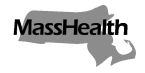 Executive Office of Health and Human ServicesOffice of Medicaidwww.mass.gov/masshealthMassHealthAll Provider Bulletin 307January 2021TO:	All Providers Participating in MassHealthFROM:	Dan Tsai, Assistant Secretary for MassHealth [signature of Dan Tsai]RE:	Updated Payment Rates and Authorized Providers for Coronavirus Disease 2019 (COVID-19) Vaccine Administration BackgroundThis bulletin supersedes the payment rates for COVID-19 vaccine administration in All Provider Bulletin 304, lists additional authorized providers who may bill MassHealth for COVID-19 vaccine administration, and corrects the billing code for one COVID-19 antigen testing service. All other information included in All Provider Bulletin 304 remains in effect. 

This bulletin applies to members enrolled in MassHealth fee-for-service, the Primary Care Clinician (PCC) Plan, or a Primary Care Accountable Care Organization (ACO). Information about coverage through MassHealth Managed Care Entities (MCEs) and the Program for All-inclusive Care for the Elderly (PACE) will be included in a forthcoming MCE bulletin.Payment for COVID-19 Vaccine AdministrationMassHealth expects to pay the following rates to applicable providers (other than pharmacy providers) for the following codes. These rates will be formally established through the promulgation of emergency regulations by the Executive Office of Health and Human Services (EOHHS).The modifier “SL” indicates state-supplied vaccine or antibodies. This modifier is to be applied to codes to identify administration of vaccines or antibodies provided at no cost, whether by the Massachusetts Department of Public Health; another federal, state, or local agency; or a vaccine manufacturer. If the providers receive the vaccine from one of these sources at no cost, providers must bill the code for the vaccine itself, with modifier SL, and the codes for administration of the vaccine. MassHealth will pay $0 for vaccines billed with the modifier SL, and the rates listed above for the administration of the vaccine.MassHealth will reprocess previously paid medical claims for COVID-19 vaccine administration so they will be paid at the new rates listed above.Pharmacy BillingMassHealth expects to pay the following rates to pharmacy providers for the following codes. These rates will be formally established through the promulgation of emergency regulations by EOHHS.Pharmacies that have received payment for COVID-19 vaccine administration at the rates described by All Provider Bulletin 304 should void those payments and resubmit their claims.MassHealth will be issuing a Pharmacy Facts as soon as possible to provide specific billing instructions for pharmacy claiming for vaccine administration.
Updated Authorized ProvidersAs described in All Provider Bulletin 304, MassHealth providers currently authorized to receive payment from MassHealth to administer vaccines, including pharmacies, acute outpatient hospitals (AOHs), community health centers, Indian Health Service facilities and Tribal clinics, local boards of health, family planning agencies, hospital licensed health centers, limited service clinics, physicians, certified nurse practitioners, certified nurse midwives, certified registered nurse anesthetists, clinical nurse specialists, psychiatric clinical nurse specialists, and physician assistants, but excluding acute inpatient hospitals (AIHs), may bill and receive payment from MassHealth for the administration of the COVID-19 vaccines to MassHealth members, including those who are employed by the provider. In addition, ambulance providers (including for COVID-19 vaccine administration rendered by a paramedic, advanced emergency medical technician (EMT), or EMT-basic), podiatrists, home health agencies and hospice providers may bill MassHealth for COVID-19 vaccine administration, even if they are not currently authorized to receive payment from MassHealth to administer other vaccines.Finally, mass immunizer providers, as described in Mass Immunizer Provider Bulletin 1, may bill and receive payment from MassHealth for the administration of the COVID-19 vaccines to MassHealth members. All of the provider types listed above may bill and receive payment from MassHealth for the administration of the COVID-19 vaccines to MassHealth members, provided theyensure the rendering provider is authorized to administer COVID-19 vaccine under state law and fully complies with any requirements set forth by the Department of Public Health and any relevant boards;are registered with MDPH’s Massachusetts Immunization Information System (MIIS); andare enrolled in the Massachusetts COVID-19 Vaccination Program via the MIIS to receive COVID-19 vaccines.COVID-19 Antigen TestingAll Provider Bulletin 304 and Transmittal Letter LAB-53 indicated that for periods prior to August 1, 2020, infectious agent antigen detection by immunoassay technique, (e.g., enzyme immunoassay [EIA], enzyme-linked immunosorbent assay [ELISA], immunochemiluminometric assay [IMCA]), qualitative or semiquantitative; multiple-step method, could be billed using code 87425. Providers should instead bill using code 87449.  The rate is the same for both codes. MassHealth WebsiteThis bulletin is available on the MassHealth Provider Bulletins web page.To sign up to receive email alerts when MassHealth issues new bulletins and transmittal letters, send a blank email to join-masshealth-provider-pubs@listserv.state.ma.us. No text in the body or subject line is needed.QuestionsIf you have questions about the information in this bulletin, please contact the MassHealth Customer Service Center at (800) 841-2900, email your inquiry to providersupport@mahealth.net, or fax your inquiry to (617) 988-8974.For LTSS Providers (Home Health and Hospice Providers)The MassHealth LTSS Provider Service Center is open from 8 am to 6 pm ET, Monday through Friday, excluding holidays. LTSS Providers should direct questions about this bulletin or other MassHealth LTSS Provider questions to the LTSS Third Party Administrator (TPA) as follows:CodeAllowable FeeDescription of CodeEffective for Dates of Service On or After91300 SL$0.00Pfizer-Biontech Covid-19 Vaccine (SARSCOV2 VAC 30MCG/0.3ML IM)12/11/20200001A$33.88Pfizer-Biontech Covid-19 Vaccine Administration – First Dose (ADM SARSCOV2 30MCG/0.3ML 1ST)12/11/20200002A$56.78Pfizer-Biontech Covid-19 Vaccine Administration – Second Dose (ADM SARSCOV2 30MCG/0.3ML 2ND)12/11/202091301 SL$0.00Moderna Covid-19 Vaccine (SARSCOV2 VAC 100MCG/0.5ML IM)12/18/20200011A$33.88Moderna Covid-19 Vaccine Administration – First Dose (ADM SARSCOV2 100MCG/0.5ML 1ST)12/18/20200012A$56.78Moderna Covid-19 Vaccine Administration – Second Dose (ADM SARSCOV2 100MCG/0.5ML 2ND)12/18/2020NDC CodeAllowable FeeDescription of CodeEffective for Dates of Service On or After 59267100001$0.00 Pfizer-Biontech Covid-19 Vaccine (1.8ML in 1 vial)12/11/202059267100001$33.88 Pfizer-Biontech Covid-19 Vaccine Administration – First Dose (Single dose 30MCG/0.3ML 1ST)12/11/202059267100001$56.78 Pfizer-Biontech Covid-19 Vaccine Administration – Second Dose (Single dose 30MCG/0.3ML 2ND)12/11/202080777027310$0.00 Moderna Covid-19 Vaccine (SARSCOV2 VAC 5ML in 1 vial)12/18/202080777027310$33.88Moderna Covid-19 Vaccine Administration – First Dose (Single dose 100MCG/0.5ML 1ST)12/18/202080777027310$56.78 Moderna Covid-19 Vaccine Administration – Second Dose (Single dose 100MCG/0.5ML 2ND)12/18/2020MethodContact Information for MassHealth LTSS Provider Service CenterPhoneToll-free (844) 368-5184 Emailsupport@masshealthltss.comPortalMassHealthLTSS.comMailMassHealth LTSSPO Box 159108 Boston, MA 02215Fax(888) 832-3006LTSS Provider PortalTrainings, general Information, and future enhancements will be available at www.MassHealthLTSS.com. 